以下、必要事項を記入しFAXにてお申込み下さい。　　　　　　　　　　　　　　申込日：　　　　　　年　　　月　　　日　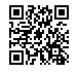 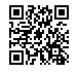 受講申込書弊社「個人情報保護方針」に承諾の上、申し込みます。送付先　：(株)福岡ソフトウェアセンター　　FAX:　0948-21-0173【受講企業詳細】【研修詳細】※受講するコース（選択欄）に○印をご記入ください。※必要事項を記入のうえ、（株）福岡ソフトウェアセンター FAX（0948-21-0173）にてお申込みください。　 申込受付完了後、記載のご担当者様宛に確認のご連絡を致します。令和6年度 新入社員研修申込書（飯塚開催）貴社名ご住所〒TEL　TEL　ご住所〒FAX　FAX　ご担当者様氏名　　E-mail　E-mail　ご担当者様部署名　役職役職【受講者詳細】【受講者詳細】【受講者詳細】【受講者詳細】受講者番号フリガナフリガナ性 別受講者番号受講者氏名受講者氏名性 別①男 ・ 女①男 ・ 女受講者番号フリガナフリガナ性 別受講者番号受講者氏名受講者氏名性 別②男 ・ 女②男 ・ 女受講者番号フリガナフリガナ性 別受講者番号受講者氏名受講者氏名性 別③男 ・ 女③男 ・ 女選択コース名研修日程社会人基礎力養成4月 9日 ～ 4月10日　（2日間）Officeスキル習得4月11日 ～ 4月12日　（2日間）会計入門4月15日 ～ 4月16日　（2日間）プレゼンテーション4月17日 ～ 4月18日　（2日間）